Přijďte se podívat na fotografie vítězů posledního ročníku Czech Press Photo do Národního muzeaTisková zpráva k výstavě Czech Press Photo v Národním muzeuPraha, 20. ledna 2022V Národním muzeu i letos spatříte to nejlepší, co soutěž Czech Press Photo může nabídnout. Na velkoformátových fotografiích budete obdivovat nejen vítězné snímky již 27. ročníku této prestižní soutěže, ale nově i fotografie, které vzešly z letošního úplně prvního ročníku soutěže Czech Photo Junior pro mladé fotografy ze základních a středních škol. Fotografií roku 2021 se stal snímek Petra Topiče, který zachytil následky ničivého tornáda na jižní Moravě. Výstava je k vidění od 21. ledna do konce května 2022.V letošním ročníku bylo vypsáno osm fotografických kategorií. Soutěžilo 250 fotografů, kteří přihlásili přes čtyři tisíce fotografií. Příspěvky byly přihlašovány elektronicky v průběhu celého měsíce září. Odborná mezinárodní porota pracovala ve dnech 17. až 19. října v galerii Czech Photo Centre ve složení: předseda poroty šéf fotobanky ČTK Petr Mlch, Alžběta Jungrová ze 400ASA, Adrian Evans, ředitel Panos Pictures, Sean Gallup, fotograf Getty Images a Jan Zátorsky z Mafra, a.s. „Jsem Velice rád, že se výstava Czech Press Photo koná i letos opět v Národním muzeu. Když jsme v loňském roce otevírali vůbec poprvé společně výstavu Czech Press photo 2020, věřil jsem, že se z toho stane hezká tradice a naše spolupráce bude pokračovat i v příštích letech. To se k mé velké radosti i stalo. Obzvlášť mě pak potěšilo, že je součástí soutěže Czech Press Photo letos vůbec poprvé i soutěž Czech Photo Junior, která je určena mladým nadějným fotografům, protože Národní muzeum se snaží právě dětským návštěvníkům co nejvíce přiblížit,“ říká generální ředitel Národního muzea Michal Lukeš.Fotografií roku se stal snímek Petra Topiče z mediálního domu Mafra a.s.. Snímek pochází ze série s názvem Zkáza, která zvítězila v kategorii Aktualita. Celá série dokumentuje rozsah škod po ničivém tornádu, které se prohnalo obcemi na jižní Moravě.„Tornádo, které zpustošilo obce na jižní Moravě, bylo výrazným tématem roku a do soutěže přišly snímky od mnoha autorů. Tato nečekaná událost byla výzvou pro novináře, fotografy i pro veřejnost. Zejména v tom ohledu, jak citlivě k situaci přistoupit a zaznamenat ji. Pro porotu bylo složité zvolit tu „nejlepší“. Po dlouhé selekci vybrala fotografii roku, která pochází ze série a zároveň funguje jako samostatný snímek. Je trochu jiná než ostatní, vyniká. Je v ní vidět síla přírody, která dokázala vytvořit na fasádě zbořeného domu hrozivé „výtvarné dílo“, shrnuje předseda poroty Petr Mlch.Součástí soutěže je od jejího počátku také ocenění Grant Prahy – roční tvůrčí stipendium pražského magistrátu na fotografování proměn hlavního města. Postupně tak vzniká obsáhlá sbírka souborů fotografií, které dokumentují Prahu a její vývoj. Grant Prahy vybral osobně pražský primátor Zdeněk Hřib. Letošním držitelem se stal Petr Vrabec, který uspěl se svým projektem Periférie Prahy.Národní muzeum je otevřeno každý den od 10.00 do 18.00. Veškeré aktuální informace o otevírací době a vstupném naleznete na stránkách www.nm.cz.KOMPLETNÍ VÝSLEDKY CZECH PRESS PHOTO 2021:AKTUALITA1. místo: Petr Topič / Mafra, a.s. / Zkáza2. místo: Martin Divíšek / EPA / Nepokoje chuligánů kvůli Covid opatřením3. místo: Martin Divíšek / EPA / Tornádo zasáhlo jihomoravský region na jihovýchodě České republikyREPORTÁŽ1. místo: Lukáš Bíba / Economia, a.s. / Druhá a třetí vlna2. místo: Petr Vrabec / Protesty Strajk kobiet ve Varšavě3. místo: Lukáš Bíba / Economia, a.s. / 25 000 křížůKAŽDODENNÍ ŽIVOT1. místo: David W Černý / Reuters / Jedna pandemie, jedno město, jeden člověk2. místo: Jan Cága / Psí pláže3. místo: David Těšínský / Život a smrt v GuatemalePORTRÉT1. místo: Michael Tomeš / Intro / Jaroslav Róna2. místo: Martin Zeman / Jazzmans3. místo: Michal Sváček / Mafra, a.s. / Karel Dobrý, herecLIDÉ, O KTERÝCH SE MLUVÍ1. místo: Petr Topič / Mafra, a.s / Volební kampaň Andreje Babiše2. místo: Martin Hykl a Marek Pátek / CNC / Ministr zdravotnictví Roman Prymula opouští restauraci Rio’s na Vyšehradě3. místo: Petr David Josek / AP / Johnny Depp na 55. Mezinárodním filmovém festivalu v Karlových VarechUMĚNÍ A KULTURA1. místo: Lukáš Bíba / Economia, a.s. / Cesty2. místo: Milan Bureš /Respekt / Pavel Dias3. místo: Lukáš Bíba / Economia, a.s. / Křišťálový glóbus – 20. výročí hlavní ceny Mezinárodního filmového festivalu Karlovy VarySPORT1. místo: Roman Vondrouš / ČTK / Věrní fanoušci2. místo: Jaroslav Svoboda / Bajky!3. místo: Michal Sváček / Mafra, a.s. / Olympijské hry Tokio 2020ČLOVĚK A ŽIVOTNÍ PROSTŘEDÍ1. místo: Michal Fanta / Ptačí chřipka2. místo: Igor Zehl / ČTK / Digitální pohoda3. místo: Michal Turek / Mafra, a.s / Kroužkování Sokola stěhovavého v ChemparkuCZECH PHOTO JUNIORKATEGORIE MLADŠÍ ŽÁCImísto: Martin Havel / Stíny (Člověk a životní prostředí)místo: Babeta Šeborová / Příroda vs. Kontejnery (Člověk a životní prostředí)místo: Jana Andresová / Cestou na Čertovo jezero (Každodenní život)KATEGORIE STARŠÍ ŽÁCImísto: Arthur Čech / Záchrana tuleňů (Reportáž / série)místo: Anna Zouharová / Jednou sůl, prosím. (Člověk a životní prostředí)místo: Tereza Janíková / Šerm (Sport / série)KATEGORIE STUDENTI STŘEDNÍCH ŠKOLmísto: Stella Lišková / Malá horolezkyně (Sport)místo: Petr Šimon Janíček / Člověk a životní prostředímísto: Kateřina Vopičková / Čekání na odjezd (Portrét)Partnerské ceny: Canon Junior Award pro mladého autora získal Ondřej Deml (ČTK) za sérii z olympijských her s názvem Olympijské emoce. Ocenění Výboru dobré vůle – Nadace Olgy Havlové získal Kevin V. Ton za sérii, která dokumentovala osud bezdomovkyně Marušky. Cenu Úřadu Vysokého komisaře OSN pro uprchlíky (UNHCR) získala Lenka Klicperová za sérii z Náhorního Karabachu. Speciální stipendium ČTK pro mladého autora do 26 let, které bude probíhat přímo v agentuře, získala Barbora Kvasničková za sérii Ničivých požárů v okolí Athén. Ve spolupráci se společností Samsung byla udělena cena fotografovi Martinu Veselému z mediálního domu Mafra za sérii z hudebních festivalů. Nominované fotografie naleznete na adrese www.czechphoto.orgSoutěž a výstavu CZECH PRESS PHOTO 2021 pořádají:Czech Photo o.p.s. a Národní muzeum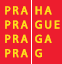 Za finanční podpory hlavního města Prahy 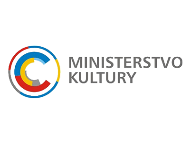 pod záštitou Ministerstva kultury ČR a primátora PrahyMgA. Šárka Bukvajová                                                       Anna VackováVedoucí Oddělení vnějších vztahů                                     Public relationsNÁRODNÍ MUZEUM                                                             CZECH PRESS PHOTOT: +420 224 497 116                                                            M: +420 777 093 690	                                    M: +420 724 412 255                                                           E: vackova@czechphoto.org E: sarka.bukvajova@nm.cz